V TİPİ SİLOBAS TEKNİK ÖZELLİKLERİ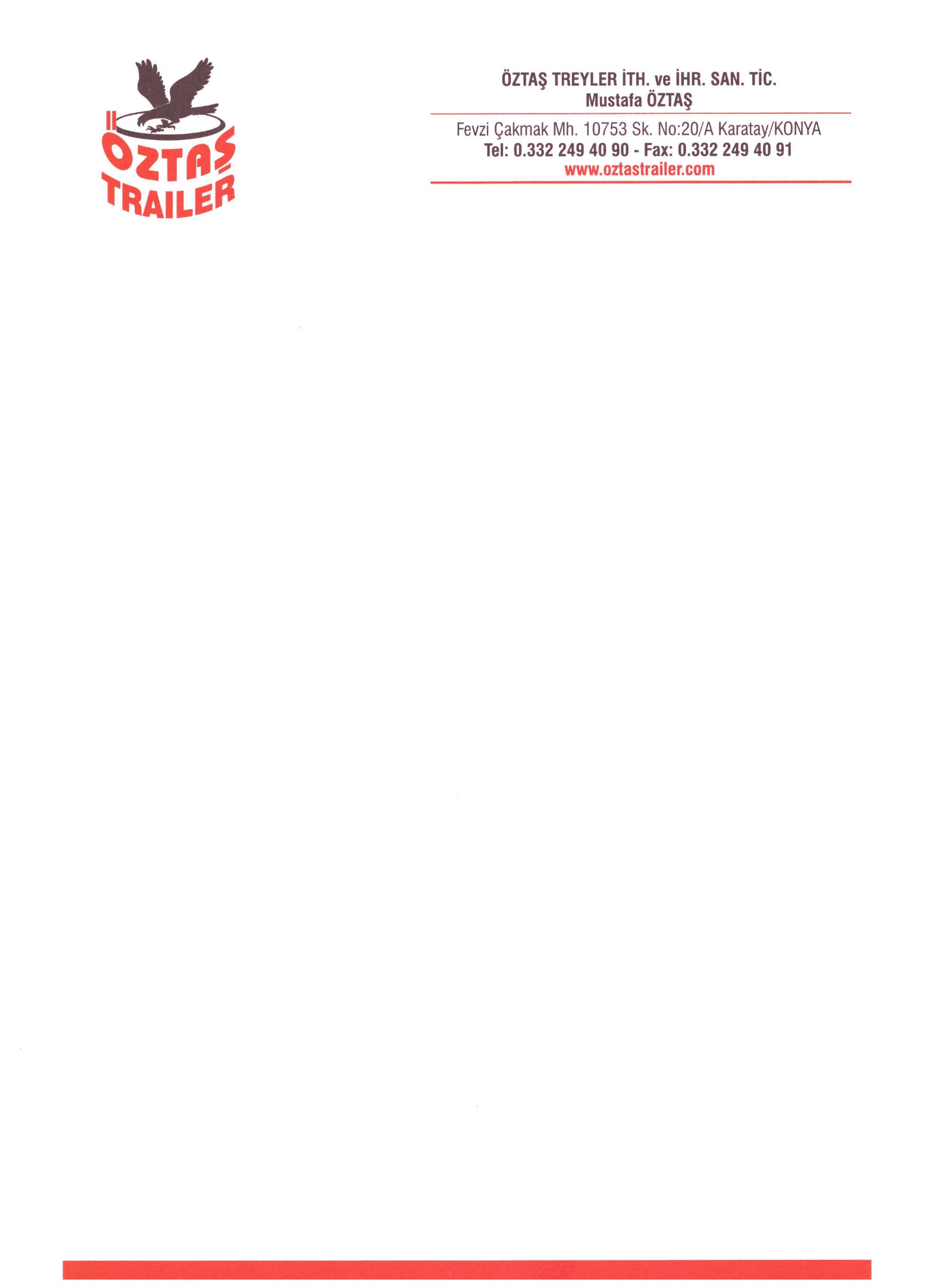 ÜST YAPIHacim 23-25-28-30-32-34-37-40-45-48-55-60 M3 hacimlerinde isteğe göre imal edilirUzunluk 9.000 mm-13.000 mm arası ürüne göre değişkenlik gösterir.Genişlik 2550 mmÇalışma basıncı 2.0 BARTest basıncı 2.5 BARGövde  ‘’V’’ tipinde alttan çıkışlı olup çelik sactan imal edilmiştir. Silobas gövdesinde 4 mm kalınlığında St 52 sac kullanılmaktadır. ( Ürün hacmine göre 5 mm olarak da üretim yapılabilmektedir.)Şasi yüksek mukavemetli aşırı yüklemelere göre hesap edilip st52 lama ile üretilmektedir.KOMPRESÖRKompresör isteğe bağlı olup elektrikli veya dizel hava kompresörü mevcuttur.BOŞALTMAV tipi kompresörde standart 11 sıra iç hortumlarla döşeli vibrasyon yardımıyla  4’’küresel vanadan çıkış sağlanır.EMNİYET VENTİLİ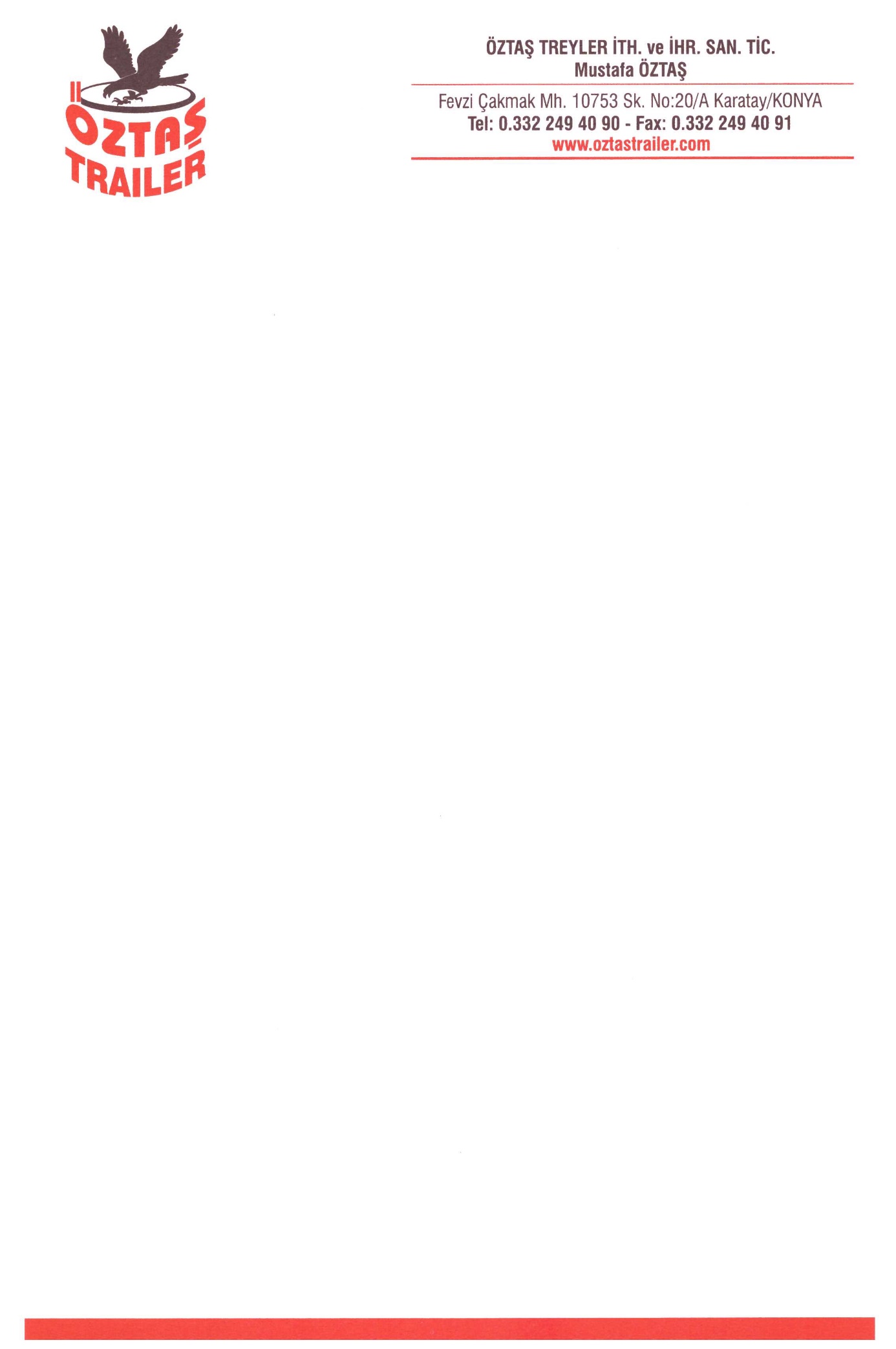 Tank içi basıncı 2 barla sınırlı olup 2 barda durur.DİNGİL3x12 tonluk taşıma kapasiteli dingil kullanılmaktadır.Parabolik çift katlı Z makaslar ve amortisörlerÖN DİNGİL KALDIRMAKabin içerisinde kumandalı ön dingil kaldırma sistemiLASTİKLER VE JANTLAR385/65 R22,5 lastik 6+1 11,75 x 22,5 çelik jant 6+1ELEKTRİK DONANIMIAvrupa standartlarına uygun 24v elektrik tesisatı mevcuttur.2 adet 7 pimli elektrik soketi ve 1 adet ABS soketi mevcuttur.Her iki yanda aracın uzunluğuna göre trafik ikaz lambaları mevcuttur.Aracın arka park,stop,sinyal,plaka lambaları treyler reflektörleri mevcuttur.FREN DONANIMIAvrupa standartlarına uygun 2S/2M EBS FREN SİSTEMİ4 adet 30x30 imdatlı2 adet 30 luk düz fren körüğüOtomatik fren cırcırlarıKİNG-PİMSae / Dın standartlarına uyumlu uygun gerilmelere ve kopmalara dayanıklı dövme çelikten imal edilmiş 2’’ veya isteğe bağlı 3 ½" kullanılmaktadır. AYAKLARÇift hızlı teleskopik, mekanik taşıma ayakları, 25 Ton kaldırma, 50 ton taşıma kapasiteli YÜRÜYÜŞ YOLUÜst yapının sol hizasında kaymayı önleyici çift tarafta mecvuttur.BOYAÜst yapı ve şasi yıkama + kumlama yapılarak hazırlanan araç, 2 kat astarlanır.İsteğe göre RAL koduna göre boyanır.STANDART AKSESUARLAR4’’ 6 metre boşaltma hortumuSoldan çıkışlı 4’’ boşaltma sistemi1 adet 2.0 bara ayarlı emniyet valfi1 adet plastik takım sandığıPlastik su tankıMakaralı stepne taşıyıcı1 adet Teker takozu1 adet yangın söndürme dolabı1 adet 6 kğ yangın söndürme tüpüOPSİYONEL AKSESUARLARAvrupa marka dingil grubu ve dingil ekipmanlarıAliminyum jantTanker gövdesi Aliminyum-krom paslanmaz sacÇift stepne taşıyıcı İlave ek dingil kaldırmaİsteğe göre lastik markası BRİSTONE , GOOD/YEAR , LASSA, PIRELLI